Comité intergouvernemental de la propriété intellectuelle relative aux ressources génétiques, aux savoirs traditionnels et au folkloreTrente-septième sessionGenève, 27 – 31 août 2018NOTE D’INFORMATION À L’INTENTION DU GROUPE D’EXPERTS DES COMMUNAUTÉS AUTOCHTONES ET LOCALESDocument établi par le SecrétariatÀ sa septième session, le Comité intergouvernemental de la propriété intellectuelle relative aux ressources génétiques, aux savoirs traditionnels et au folklore (ci-après dénommé “comité”) est convenu “que, immédiatement avant le début des sessions du comité, une demi-journée devra être consacrée à des exposés thématiques présentés sous la présidence d’un représentant d’une communauté locale ou autochtone”.  Ce genre de réunion est organisé à l’occasion de chaque session du comité depuis 2005.Conformément au mandat de l’IGC et à son programme de travail pour l’exercice biennal 2018-2019, la trente-septième session portera principalement sur les savoirs traditionnels et les expressions culturelles traditionnelles.  Le thème retenu pour cette session est : “Différences et similitudes entre savoirs traditionnels et expressions culturelles traditionnelles s’agissant de la protection de la propriété intellectuelle : points de vue des peuples autochtones et des communautés locales”.Le programme provisoire de la réunion du groupe d’experts pour la trente-septième session est joint en annexe au présent document.[L’annexe suit]PROGRAMME PROVISOIRE DE LA RÉUNION DU GROUPE D’EXPERTS[Fin de l’annexe et du document]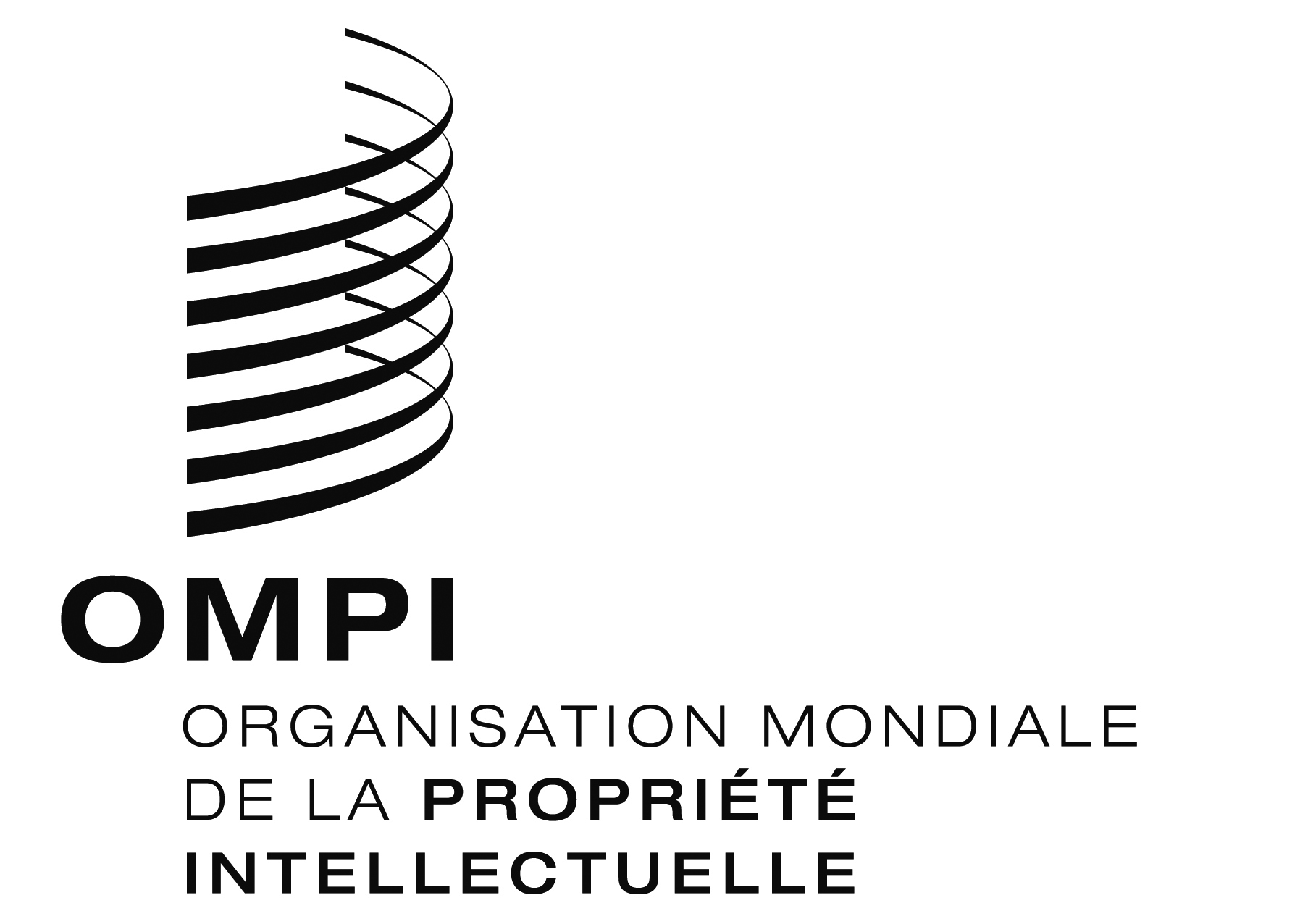 FWIPO/GRTKF/IC/37/inf/5WIPO/GRTKF/IC/37/inf/5WIPO/GRTKF/IC/37/inf/5ORIGINAL : anglaisORIGINAL : anglaisORIGINAL : anglaisDATE : 7 août 2018DATE : 7 août 2018DATE : 7 août 2018Lundi 27 août 2018Lundi 27 août 201811 h 00 OuvertureOuverturePrésident – (à désigner par le Forum consultatif des peuples autochtones de l’OMPI)Président – (à désigner par le Forum consultatif des peuples autochtones de l’OMPI)11 h 00 – 11 h 15Mme Lucy Mulenkei, directrice générale, Indigenous Information Network (IIN) (Kenya)Mme Lucy Mulenkei, directrice générale, Indigenous Information Network (IIN) (Kenya)11 h 15 – 11 h 30M. Mattias Åhrén, professeur, UiT-The Arctic University of Norway (Norvège)M. Mattias Åhrén, professeur, UiT-The Arctic University of Norway (Norvège)11 h 30 – 11 h 45Mme Patricia Adjei, directrice, First Nations Arts and Culture Practice, Australia Council for the Arts (Australie)Mme Patricia Adjei, directrice, First Nations Arts and Culture Practice, Australia Council for the Arts (Australie)11 h 45 – 12 h 00 Débat général et clôture Débat général et clôture 